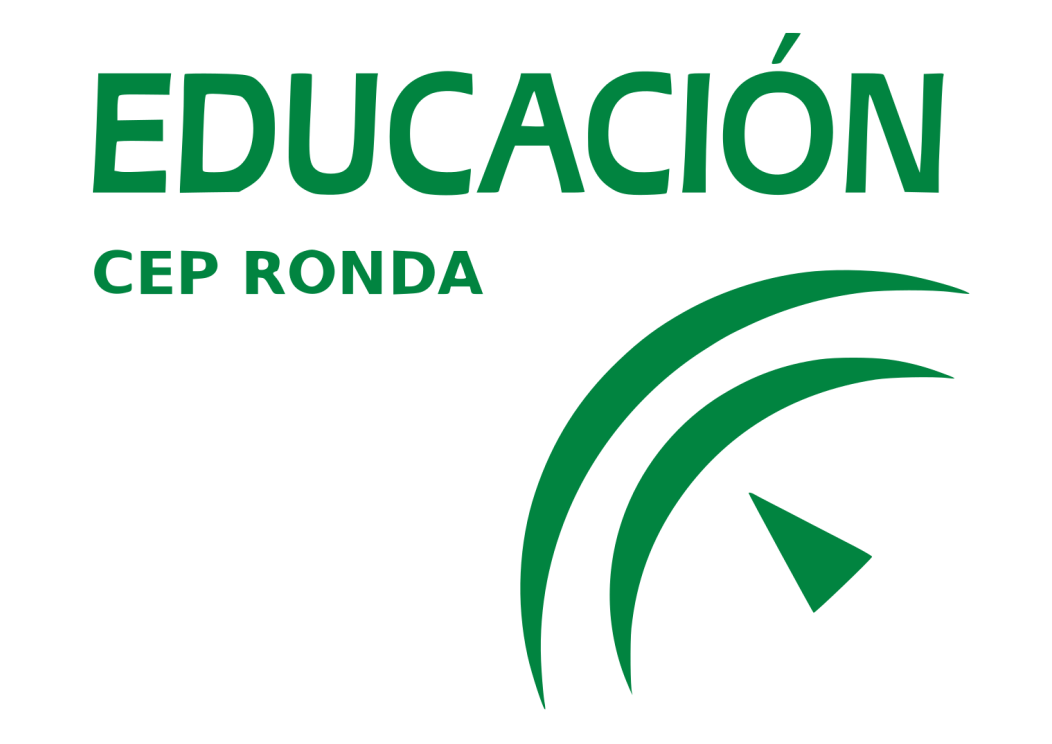 PROPUESTA-1MODELO PARA RECOGER Y DESARROLLAR LAS PROPUESTAS DE MEJORAObjetivo priorizado del Plan de CentroFactor ClaveDefinición de la propuesta de mejoraIndicador(es)Ejecución de la propuesta de mejoraAccionesTareas a desarrollarResponsablesPlanificación temporalSeguimiento y evaluación de la Propuesta de MejoraAcciones a desarrollar ResponsablesPlanificación temporalIndicadores de calidadIndicadorDefiniciónNivel de logroEnlaces a los documentos